государственное автономное учреждение
Калининградской области
профессиональная образовательная организация
«КОЛЛЕДЖ ПРЕДПРИНИМАТЕЛЬСТВА»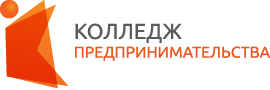 РАБОЧАЯ ПРОГРАММА УЧЕБНОЙ ДИСЦИПЛИНЫИнженерная компьютерная графика2020Рабочая программа учебной дисциплины разработана на основе Федерального государственного образовательного стандарта по специальности среднего профессионального образования (далее - СПО) 09.02.06 Сетевое и системное администрированиеОрганизация-разработчик: государственное автономное учреждение Калининградской области профессиональная образовательная организация «Колледж предпринимательства»Разработчик:Зверев М.В. - ГАУ КО «Колледж предпринимательства», преподавательРабочая программа учебной дисциплины рассмотрена на заседании отделения информационных технологий. Протокол № 1 от 31.08.2020 г.СОДЕРЖАНИЕПАСПОРТ РАБОЧЕЙ ПРОГРАММЫ УЧЕБНОЙ ДИСЦИПЛИНЫ
Инженерная компьютерная графикаОбласть применения программыРабочая программы учебной дисциплины является частью программы подготовки специалистов среднего звена в соответствии с ФГОС СПО по специальности 09.02.06 Сетевое и системное администрированиеМесто дисциплины в структуре программы подготовки специалистов среднего звена:дисциплина общепрофессионального циклаЦели и задачи дисциплины - требования к результатам освоения дисциплины:В результате освоения дисциплины обучающийся должен:уметь:выполнять схемы и чертежи по специальности с использованием прикладных программных средств;знать:средства инженерной и компьютерной графики;методы и приемы выполнения схем электрического оборудования и объектов сетевой инфраструктуры;основные функциональные возможности современных графических систем;моделирование в рамках графических системРекомендуемое количество часов на освоение программы дисциплины:максимальной учебной нагрузки обучающегося 96 часа, в том числе: обязательной аудиторной учебной нагрузки обучающегося 80 часов; самостоятельной работы обучающегося 16 часовСТРУКТУРА И СОДЕРЖАНИЕ УЧЕБНОЙ ДИСЦИПЛИНЫ2.1. Объем учебной дисциплины и виды учебной работы2.2. Тематический план и содержание учебной дисциплины Инженерная компьютерная графика/Для характеристики уровня освоения учебного материала используются следующие обозначения:- ознакомительный (узнавание ранее изученных объектов, свойств);- репродуктивный (выполнение деятельности по образцу, инструкции или под руководством)- продуктивный (планирование и самостоятельное выполнение деятельности, решение проблемных задач)УСЛОВИЯ РЕАЛИЗАЦИИ РАБОЧЕЙ ПРОГРАММЫ ДИСЦИПЛИНЫИнженерная компьютерная графикаТребования к минимальному материально-техническому обеспечениюРеализация программы дисциплины требует наличия учебного кабинета «Компьютерный класс».Оборудование учебного кабинета:посадочные места по количеству обучающихся;рабочее место преподавателя;-автоматизированные рабочие места обучающихся;автоматизированное рабочее место преподавателя;Технические средства обучения:компьютеры с лицензионным программным обеспечением:ПСПО Linux-школьный (6 платформа);ОС Linux;Графический редактор растровой графики GIMP;САПР LibreCad;Мультимедиа проектор,МФУ HP Laser Jet Ml 120 MFPИнформационное обеспечение обученияПеречень рекомендуемых учебных изданий, Интернет-ресурсов, дополнительной литературыОсновные источники:1. Аверин В.Н., Компьютерная инженерная графика : учеб.посбие для студ. Учреждений сред. проф. образования / В.Н. Аверин. - 5-е изд., стер. - М. : Академия, 2013. - 224 с.Дополнительные источники:1. Рабочая тетрадь для решения задач по дисциплинам «Начертательная геометрия» и «Инженерная графика» для студентов заочной формы обучения / Кошелева Л.И., Притыкин Ф.Н., Кузнецов С.А., Омск: Изд- во ОмГТУ, 2010. - 32 с (электронное издание)1. Ляшков А.А. Начертательная геометрия: Конспект лекций / А.А. Ляшков, Л.К.Куликов, К.Л. Панчук. - Омск: Изд - во ОмГТУ, 2009. - 108 с. (электронное издание)Интернет ресурсы:Методические материалы, размещенные на сайтах: http://obscurityway.blogspot.ru/2012/10/librecad.html - осваиваем LibreCadhttp://www.rae.ru/monographs/ - О.Ф. Пиралова, Ф.Ф. Ведякин, Краткий конспект лекций по начертательной геометрииhttp://kikg.ifmo.ru/geom3/ - Т. Тозик Электронный учебник по начертательной геометрииКОНТРОЛЬ И ОЦЕНКА РЕЗУЛЬТАТОВ ОСВОЕНИЯ ДИСЦИПЛИНЫИнженерная компьютерная графикаКонтроль и оценка результатов освоения дисциплины осуществляется преподавателем в процессе проведения практических занятий и лабораторных работ, тестирования, а также выполнения обучающимися индивидуальных заданий, проектов, исследований.стр.1.ПАСПОРТ РАБОЧЕЙ ПРОГРАММЫ УЧЕБНОЙ ДИСЦИПЛИНЫ42.СТРУКТУРА И СОДЕРЖАНИЕ УЧЕБНОЙ ДИСЦИПЛИНЫ53.УСЛОВИЯ РЕАЛИЗАЦИИ РАБОЧЕЙ ПРОГРАММЫ УЧЕБНОЙ ДИСЦИПЛИНЫ94.КОНТРОЛЬ И ОЦЕНКА РЕЗУЛЬТАТОВ ОСВОЕНИЯ УЧЕБНОЙ ДИСЦИПЛИНЫ10Вид учебной работыОбъем часовМаксимальная учебная нагрузка (всего)96Обязательная аудиторная учебная нагрузка (всего)80в том числе:теоретическое обучение47практические занятия33Самостоятельная работа обучающегося (всего)16в том числе:Растровые и векторные изображения и их основные характеристики4Количество цветов; оценка разрешающей способности4Цветовые модели RGB, CMYK4Технические средства компьютерной графики.4Итоговая аттестация в форме дифференцированного зачетаНаименование разделов и темСодержание учебного материала, лабораторные и практические работы, самостоятельная работа обучающихсяСодержание учебного материала, лабораторные и практические работы, самостоятельная работа обучающихсяОбъем часовУровень освоения12234Раздел 1. Основы компьютерной графики40ВведениеСодержание учебного материалаСодержание учебного материалаВведение1Цели и задачи предмета. Общее ознакомление с разделами программы и методами их изучения. Взаимосвязь дисциплины «Компьютерная графика» с другими дисциплинами специальности. Инструктаж по охране труда и пожарной безопасности.22Тема 1. Виды компьютерной графики, основные характеристики графических изображений.Содержание учебного материалаСодержание учебного материала6Тема 1. Виды компьютерной графики, основные характеристики графических изображений.1Классификация компьютерной графики. Кодирование графической информации.42Тема 1. Виды компьютерной графики, основные характеристики графических изображений.1Классификация компьютерной графики. Кодирование графической информации.42Тема 1. Виды компьютерной графики, основные характеристики графических изображений.2Характеристики компьютерной графики. Разрешение экрана, принтера, изображения. Цветовая модель. Цветовая палитра42Тема 1. Виды компьютерной графики, основные характеристики графических изображений.Практические работыПрактические работы2Тема 1. Виды компьютерной графики, основные характеристики графических изображений.Поиск образцов скалярной, векторной и фрактальной графики в WWW. Определение их характеристик.Поиск образцов скалярной, векторной и фрактальной графики в WWW. Определение их характеристик.2Тема 1. Виды компьютерной графики, основные характеристики графических изображений.Самостоятельная работа обучающихсяСамостоятельная работа обучающихся12Тема 1. Виды компьютерной графики, основные характеристики графических изображений.Растровые и векторные изображения и их основные характеристикиРастровые и векторные изображения и их основные характеристики12Тема 1. Виды компьютерной графики, основные характеристики графических изображений.Количество цветов; оценка разрешающей способностиКоличество цветов; оценка разрешающей способности12Тема 1. Виды компьютерной графики, основные характеристики графических изображений.Цветовые модели RGB, CMYKЦветовые модели RGB, CMYK12Тема 2. Программные средства для работы с компьютернойСодержание учебного материалаСодержание учебного материала32Тема 2. Программные средства для работы с компьютерной1Аппаратные и программные средства для работы с компьютерной графикой.42Тема 2. Программные средства для работы с компьютерной2Редактор растровой графики GIMP. Назначение, функции, интерфейс, основные инструменты.42Тема 2. Программные средства для работы с компьютернойПрактические работыПрактические работы28Тема 2. Программные средства для работы с компьютернойОсвоение интерфейса и основных приемов работы с инструментами программы GIMPОсвоение интерфейса и основных приемов работы с инструментами программы GIMP28Тема 2. Программные средства для работы с компьютернойСлои. Построение изображений послойноСлои. Построение изображений послойно28Тема 2. Программные средства для работы с компьютернойРедактирование изображений с помощью инструментов Штамп и Лечебная кисть.Редактирование изображений с помощью инструментов Штамп и Лечебная кисть.28Способы заливки. Работа с изображениями.Градиенты. Способы создания градиентов.Эффекты и фильтры. Применение фильтров при создании изображений.Работа с текстом в графическом редакторе. Создание текстовых эффектовСамостоятельная работа обучающихся12Технические средства компьютерной графики12Пользовательское знакомство с графическим растровым редактором.12Пользовательское знакомство с графическим векторным редактором.12Раздел 2.Основы начертательной геометрии40Тема 3. Методы построения двумерной геометрической модели объекта.Содержание учебного материалаТема 3. Методы построения двумерной геометрической модели объекта.Предмет начертательной геометрии. Виды проецирования.Центральное проецирование. Параллельное проецирование.22Тема 3. Методы построения двумерной геометрической модели объекта.Практические работы4Тема 3. Методы построения двумерной геометрической модели объекта.Построение центральной проекции точки, отрезка, плоскости.4Тема 3. Методы построения двумерной геометрической модели объекта.Построение параллельной проекции точки, отрезка, плоскости.4Тема 4. Методы построения ортогональных проекций объектов на чертеже.Тема 4. Методы построения ортогональных проекций объектов на чертеже.Содержание учебного материалаТема 4. Методы построения ортогональных проекций объектов на чертеже.Практические работы32Тема 4. Методы построения ортогональных проекций объектов на чертеже.Точка в ортогональной системе двух плоскостей проекций, трех плоскостей проекций32Тема 4. Методы построения ортогональных проекций объектов на чертеже.Способы графического задания прямой. Взаимное расположение точки и прямой.32Тема 4. Методы построения ортогональных проекций объектов на чертеже.Построение проекций прямой в трех плоскостях. Прямые общего и частного положения.32Тема 4. Методы построения ортогональных проекций объектов на чертеже.Способы задания плоскостей.32Тема 4. Методы построения ортогональных проекций объектов на чертеже.Различное положение плоскости относительно плоскостей проекций. Плоскости общего и частного положения.32Тема 4. Методы построения ортогональных проекций объектов на чертеже.Построение проекций плоскостей общего и частного положения.32Тема 4. Методы построения ортогональных проекций объектов на чертеже.Главные линии плоскости. Фронталь, горизонталь. Линия профильнойпроекции, линия ската.32Взаимное расположение прямой и плоскости. Построение ортогональных проекций.Взаимное расположение прямой и плоскости. Построение ортогональных проекций.Контрольные работыКонтрольные работы22Самостоятельная работа обучающихсяСамостоятельная работа обучающихся88Методы преобразования ортогональных проекций.Методы преобразования ортогональных проекций.Многогранники. Виды многогранников.Многогранники. Виды многогранников.Раздел 3. Инженерная графика1616Тема 5. КонструкторскиеСодержание учебного материалаСодержание учебного материаладокументы и правила их оформления.1Единая система конструкторской документации. Виды изделий. Виды конструкторских документов. Общие правила оформления чертежей.44Самостоятельная работа обучающихсяСамостоятельная работа обучающихся1212Конструкторская документация. Виды и комплектность документовКонструкторская документация. Виды и комплектность документовТребования к оформлению чертежей.Требования к оформлению чертежей.ВсегоВсего96Результаты обучения (освоенные умения, усвоенные знания)Формы и методы контроля и оценки результатов обученияуметь:выполнять схемы и чертежи по специальности с использованием прикладных программных средств;Оценка выполненных практических работзнать:средства инженерной и компьютерной графики;Анализ результатов тестированияметоды и приемы выполнения схем электрического оборудования и объектов сетевой инфраструктуры;Оценка выполненных практических работосновные функциональные возможности современных графических систем;моделирование в рамках графических системОценка домашних работ